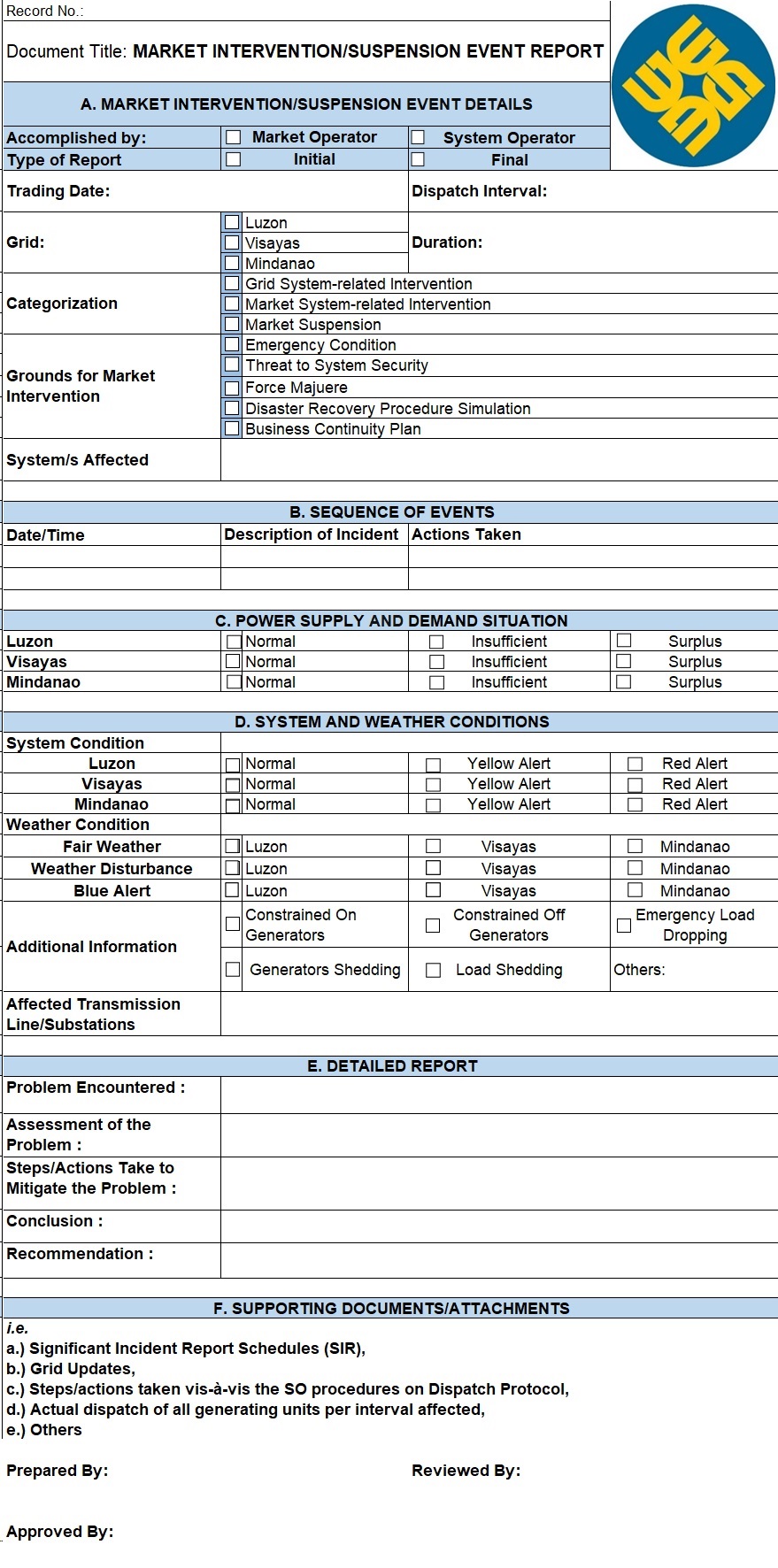 WESM RULESWESM RULESWESM RULESWESM RULESWESM RULESWESM RULESWESM RULESWESM RULESTitleClauseOriginal ProvisionProposed Amendment RationaleStakeholder Comments/Proposed RevisionRationaleDOE CommentsPreparation and Responses 6.2.1.2 Intervention is warranted when the grid or a portion of the grid is in the alert or emergency state condition as established in the Grid Code arising from: (a) an emergency condition; (b) a threat to system security; or (c) an event of force majeure. Grid Security-related Intervention by the System Operator is warranted when the grid or a portion of the grid is in the alert or emergency state condition as established in the Grid Code arising from: (a) an emergency condition or; (b) a threat to system security as adverted to in Clause 6.5.2; or (c) (b) an event of force majeure. To delineate the categories of market intervention which may be declared by the MO and SO, as the case may be allowedPreparation and Responses 6.2.1.3 Market intervention may also be warranted if there are interruptions in the operations of market software used by the Market Operator to support various processes in the WESM during the simulation of the business continuity plan and disaster recovery procedures of the Market Operator developed under Clause 6.8.1.1. Market System-related intervention by the Market Operator may also be warranted if there are is an interruptions in the operations of the Market:due to failure of the market software used by the Market Operator to produce implementable Real-time-Dispatch (RTD) schedule support various processes in the WESM; during the simulation of the business continuity plan and disaster recovery procedures of the Market Operator developed under Clause 6.8.1.1.  ;ordue to an event of force majeure.If arising from an event of force majeure events, as contemplated above that also affects the security of the grid, the Market Operator may likewise declare a market intervention, in coordination with the System Operator.To delineate the categories of market intervention which may be declared by the MO and SO, as the case may be allowedCoordination with SO is necessary as it is the primary responsible entity for system security-related concerns.Preparation and Responses 6.2.1.3 Market intervention may also be warranted if there are interruptions in the operations of market software used by the Market Operator to support various processes in the WESM during the simulation of the business continuity plan and disaster recovery procedures of the Market Operator developed under Clause 6.8.1.1. Market System-related intervention by the Market Operator may also be warranted if there are is an interruptions in the operations of the Market:due to failure of the market software used by the Market Operator to produce implementable Real-time-Dispatch (RTD) schedule support various processes in the WESM; during the simulation of the business continuity plan and disaster recovery procedures of the Market Operator developed under Clause 6.8.1.1.  ;ordue to an event of force majeure.If arising from an event of force majeure events, as contemplated above that also affects the security of the grid, the Market Operator may likewise declare a market intervention, in coordination with the System Operator.To delineate the categories of market intervention which may be declared by the MO and SO, as the case may be allowedCoordination with SO is necessary as it is the primary responsible entity for system security-related concerns.Exemption from Liability due to Market Suspension and Market Intervention 6.2.2.1 In the event of a market suspension or market intervention, any action of the ERC, Market Operator, System Operator or a WESM Participant in compliance with the emergency procedures provided in this Chapter shall not constitute a breach of the WESM Rules, except in the case of an act committed in bad faith or gross negligence, and said parties shall not be liable for any loss incurred by a WESM Participant as a result of any action taken by the System Operator, the Market Operator or the ERC under this Chapter 6. In the event of a market suspension or market intervention, any action of the ERC, Market Operator, System Operator or a WESM Participant in compliance with the emergency procedures provided in this Chapter shall not constitute a breach of the WESM Rules, except in the case of an act committed in bad faith or gross negligence, and said parties shall not be liable for any loss incurred by a WESM Participant as a result of any action taken by the System Operator, the Market Operator, or the ERC under this Chapter 6. Clerical revisionAdministered Price 6.2.3 During market suspension and market intervention, the Market Operator shall impose an administered price to be used as basis for settlements. The Market Operator shall formulate, and update as necessary, the methodology for determining the administered price to be used during market suspension or market intervention. Said administered price and any change thereto is to be endorsed by the PEM Board for ERC approval. During market suspension and market intervention, the Market Operator shall impose the computed an administered price as provided in the Market Manual on Price Determination Methodology, to be used as basis for settlements. The Market Operator shall formulate, and update as necessary, the methodology for determining the administered price to be used during market suspension or market intervention. Said administered price and any change thereto is to be endorsed by the PEM Board for ERC approval. For clarity Emergency 6.3.1.1 The System Operator shall give an emergency instructions when it determines the existence of a situation which has an adverse material effect on electricity supply or which poses as a significant threat to system security. The System Operator shall give an emergency instructions when it determines the existence of a situation which has an adverse material effect on electricity supply or which poses as a significant threat to system security. Clerical revision Emergency 6.3.1.7 When the System Operator has determined that an emergency or the effect thereof has ended, the System Operator shall notify the Market Operator who in turn shall notify all WESM Participants, the DOE and the ERC that the emergency or the effect of such emergency has ended. When the System Operator has determined that an emergency or the effect thereof has ended, the System Operator shall notify the Market Operator who in turn shall notify all WESM Participants, the DOE, and the ERC, and the PEM Board through Market Surveillance Committee, and Grid Management Committee that the emergency or the effect of such emergency has ended. To include the PEM Board, through MSC, as one of the recipients of the notification in line with similar clauses of the WESM Rules GMC is among the entities notified when emergency condition arises pursuant to Clause 6.5.1.2. Hence, it is necessary to also notify it once emergency or the effect thereof has ended. Emergency Procedures 6.3.2.2 Emergency procedures are the processes or steps to be taken by or at the direction of the System Operator to: (a) Maintain system security; (b) Avert or reduce the effect of an emergency; (c) Issue notifications and warnings to the Market Operator, the PEM Board, the DOE and the ERC where appropriate; (d) Restore the power system to a satisfactory operating state immediately after an emergency. Emergency procedures are the processes or steps to be taken by or at the direction of the System Operator to: (a) Maintain system security; (b) Avert or reduce the effect of an emergency; (c) Issue notifications and warnings to the Market Operator, the PEM Board, the DOE and the ERC where appropriate; and (d) Restore the power system to a satisfactory operating state immediately after an emergency.  Clerical revision Instructions during Emergency Condition 6.5.1.2 When an emergency condition arises, the System Operator shall immediately notify the ERC, the DOE, Market Operator and Grid Management Committee as soon as reasonably practicable, of the commencement and nature of the emergency. The Market Operator, on the other hand, shall notify WESM Participants, as soon as reasonably practicable, of the commencement and nature of the emergency. When an emergency condition arises, the System Operator shall immediately notify the ERC, the DOE, the PEM Board through Market Surveillance Committee, Market Operator and Grid Management Committee as soon as reasonably practicable, of the commencement and nature of the emergency. The Market Operator, on the other hand, shall notify WESM Participants, as soon as reasonably practicable, of the commencement and nature of the emergency. To include the PEM Board, through MSC, as one of the recipients of the notification in line with similar clauses of the WESM RulesMarket Intervention Due to Emergency Condition or Threat in System  Security6.5.2.1If the System Operator determines that, insufficient time exists for the spot market to address an emergency condition or eliminate threat in system security, the System Operator shall take any or all measures it considers to be reasonable and necessary to overcome the emergency, including but not limited to the following: Increase or decrease the generation or supply capability such as issuance of emergency instructions to all available but not committed generating units to start-up, shutdown, cancel generating units on testing or recall transmission equipment outages;Disconnect one or more connection points as considered by the System operator to be necessary;Direct, in accordance with clause 6.5.1, a Customer take such steps as are reasonable to immediately reduce its load;Constrain-on or constrain-off a Generation Company; andRequire WESM Participants to do any reasonable act or thing which, the System Operator believes necessary in the circumstances.Thereafter, the System Operator shall report in detail to the Market Surveillance Committee, the DOE, and ERC regarding the actions and circumstances under which the intervention was made. The Market Operator shall likewise submit a report to the PEM Board, DOE and ERC for such incidents.If the System Operator determines that, insufficient time exists for the spot market to address an emergency condition or eliminate threat in system security, the System Operator shall take any or all measures it considers to be reasonable and necessary to overcome the emergency, including but not limited to the following: Increase or decrease the generation or supply capability such as issuance of emergency instructions to all available but not committed generating units to start-up, shutdown, cancel generating units on testing or recall transmission equipment outages;Disconnect one or more connection points as considered by the System operator to be necessary;Direct, in accordance with clause 6.5.1, a Customer to take such steps as are reasonable to immediately reduce its load;Constrain-on or constrain-off a Generation Company; andRequire WESM Participants to do any reasonable act or thing which, the System Operator believes necessary in the circumstances.Thereafter, the System Operator shall provide a report in detail in accordance with clauses 6.6.2.2 and 6.6.5.2 to the Market Surveillance Committee, the DOE, and ERC regarding the actions and circumstances under which the intervention was made. The Market Operator shall likewise submit a report to the PEM Board, DOE and ERC for such incidents.To clarify that the SO is the one responsible to provide a report in cases of emergency condition or threat in system security.Further, clauses 6.6.2.2 and 6.6.5.2 were made as reference clauses to avoid redundancy on mentioning the timeline for MI reports. System Security and Reliability Guidelines 6.6.1.1 In consultation with WESM Participants and the Market Operator, the System Operator shall develop and periodically update the system security and reliability guidelines, subject to approval of the PEM Board. In consultation with WESM Participants and the Market Operator, the System Operator shall develop and periodically update the system security and reliability guidelines, subject to approval of the PEM Board and the subsequent promulgation of the DOE. To reflect the current procedures in the promulgation of Market ManualsNotice of Declaration of Market Intervention 6.6.2.1 Upon determination of the existence of an alert or emergency state, the System Operator, in coordination with the Market Operator, may declare market intervention. The Market Operator shall inform the WESM Participants of alert warning notice from the System Operator and/or declaration of market intervention. Upon determination of the existence of an alert or emergency state, the System Operator, in coordination with the Market Operator, may declare market intervention. The Market Operator shall inform the WESM Participants of alert warning notice from the System Operator and/or declaration of market intervention. If arising from an event of force majeure event, as contemplated above that also affects the security of the grid, the Market Operator may likewise declare a Market System related-intervention, in coordination with the System Operator.To reflect that the MO may likewise initiate market intervention due to market software interruptionsCoordination with SO is necessary as it is the primary responsible entity for system security-related concerns.Notice of Declaration of Market Intervention 6.6.2.2 The System Operator (for grid-related events) and Market Operator (for market-related events) shall submit a market intervention report, as soon as practicable, to the Market Surveillance Committee, Market Operator, DOE and ERC, after the resumption of the spot market. Said report shall include the details relative to the market intervention, as follows: the reason for the declaration of market intervention; the number of trading intervals affected by the intervention;the actions done to address the threat in system security; andthe actual dispatch of all generating units per interval affected. The System Operator (for grid security-related events) and Market Operator (for market system-related events) shall submit a market intervention report, within five (5) working days as soon as practicable, to the Market Surveillance Committee, Market Operator, DOE and ERC, after the resumption of the spot market. Said report shall include the details relative to the market intervention, as follows: the reason for the declaration of market intervention; the number of trading intervals affected by the intervention; the actions done to address the threat in system security; and the actual dispatch of all generating units per interval affected.; andrecommendation(s) to avoid the recurrence of the event, In the event the System Operator or Market Operator, as the case may be, cannot submit a final and complete report within the above prescribed five (5)-day period, an initial report must still be submitted while the final and complete report shall be submitted within fifteen (15) working days from market resumption. Upon request from the Market Surveillance Committee, the System Operator or the Market Operator, as the case may be, shall submit within a reasonable period of time, all available data or information necessary to determine the estimated cost impact that was incurred or may be incurred by WESM Members as a consequence of the market intervention, including, but not limited to, the estimated costs of enhancements to the Market Management System or other related market systems or processes that may be implemented to address issues that were identified as the principal cause of the market intervention or that have contributed thereto.On the provided timelines, it is for the MSC to allow to comply with the requirement of report to be submitted to the PEM Board.On the deletion of Market Operator as a recipient of Market Intervention Report, it is for clarity and to reflect the current procedures where both the MO and SO submit their respective reports to the MSC, DOE, and the ERC. On item (e), recommendations from the Operators to address the issues which led to the implementation of these events are currently included in the monitoring of the MSC. On request for submission of the impact and actual costs incurred by WESM Members as a consequence of the event, it is in line with the Market Surveillance Manual wherein the MSC is mandated to submit an assessment report based on the MI/MS reports submitted by the MO and SO. Further, the MO and SO will have the most accurate data on the cost impact of the MI/MS especially that some MI/MS affects their assets which are likewise collected from the end-users. Notice of Declaration of Market Intervention 6.6.2.2 The System Operator (for grid-related events) and Market Operator (for market-related events) shall submit a market intervention report, as soon as practicable, to the Market Surveillance Committee, Market Operator, DOE and ERC, after the resumption of the spot market. Said report shall include the details relative to the market intervention, as follows: the reason for the declaration of market intervention; the number of trading intervals affected by the intervention;the actions done to address the threat in system security; andthe actual dispatch of all generating units per interval affected. The System Operator (for grid security-related events) and Market Operator (for market system-related events) shall submit a market intervention report, within five (5) working days as soon as practicable, to the Market Surveillance Committee, Market Operator, DOE and ERC, after the resumption of the spot market. Said report shall include the details relative to the market intervention, as follows: the reason for the declaration of market intervention; the number of trading intervals affected by the intervention; the actions done to address the threat in system security; and the actual dispatch of all generating units per interval affected.; andrecommendation(s) to avoid the recurrence of the event, In the event the System Operator or Market Operator, as the case may be, cannot submit a final and complete report within the above prescribed five (5)-day period, an initial report must still be submitted while the final and complete report shall be submitted within fifteen (15) working days from market resumption. Upon request from the Market Surveillance Committee, the System Operator or the Market Operator, as the case may be, shall submit within a reasonable period of time, all available data or information necessary to determine the estimated cost impact that was incurred or may be incurred by WESM Members as a consequence of the market intervention, including, but not limited to, the estimated costs of enhancements to the Market Management System or other related market systems or processes that may be implemented to address issues that were identified as the principal cause of the market intervention or that have contributed thereto.On the provided timelines, it is for the MSC to allow to comply with the requirement of report to be submitted to the PEM Board.On the deletion of Market Operator as a recipient of Market Intervention Report, it is for clarity and to reflect the current procedures where both the MO and SO submit their respective reports to the MSC, DOE, and the ERC. On item (e), recommendations from the Operators to address the issues which led to the implementation of these events are currently included in the monitoring of the MSC. On request for submission of the impact and actual costs incurred by WESM Members as a consequence of the event, it is in line with the Market Surveillance Manual wherein the MSC is mandated to submit an assessment report based on the MI/MS reports submitted by the MO and SO. Further, the MO and SO will have the most accurate data on the cost impact of the MI/MS especially that some MI/MS affects their assets which are likewise collected from the end-users. System Security 6.6.2.5 The System Operator, in coordination with the Market Operator, shall recommend for market resumption if the emergency condition or threat in system security has ended. The Market Operator shall inform the WESM Participants of the market resumption. The System Operator, in coordination with the Market Operator, shall initiate for market resumption if the emergency condition or threat in system security has ended. The Market Operator shall inform the WESM Participants of the market resumption. In accordance with the PGC, it is the SO that solely determines if the emergency condition or threat in system security has ended. Hence, it should also initiate the subsequent market resumption.Market Intervention Due to System Security Threat 6.6.5.2 Thereafter, as specified in Clause 6.6.2, the System Operator shall prepare a market intervention report to be submitted to the Market Surveillance Committee, Market Operator, DOE and ERC regarding the actions and circumstances under which the market intervention was made. Within five (5) working days after market resumption Thereafter, as specified in Clause 6.6.2, the System Operator shall prepare a market intervention report to be submitted to the Market Surveillance Committee, Market Operator, DOE and ERC regarding the actions and circumstances under which the market intervention was made. In the event the System Operator cannot submit a final and complete report within the above prescribed five (5)-day period, an initial report must still be submitted while the final and complete report shall be submitted within fifteen (15) working days from market resumption. In consideration of SO’s concerns as regards prioritizing the market resumption, a 5 working-day timeline for submission of reports was provided.For the deletion of MO in the recipients of the report, similar rationale as provided in Clause 6.6.2.2.Force Majeure Event 6.7.1 A force majeure is the occurrence of an event or events in the grid and in a dispatch interval that is/are is not within the reasonable control, directly or indirectly, of the System Operator, Market Operator and WESM Member, to the extent that such event, despite the exercise of the reasonable diligence, cannot be or be caused to be prevented, or removed and has resulted in a reduction in the normal capacity of part or all of the power system during that dispatch interval and such reduction is likely to materially affect the operation of the spot market or materially threaten system security. A force majeure is the occurrence of an event or events in the grid and in a dispatch interval that is/are is not within the reasonable control, directly or indirectly, of the System Operator, Market Operator and WESM Member, to the extent that such event, despite the exercise of the reasonable diligence, cannot be or be caused to be prevented, or removed and has resulted in a reduction in the normal capacity of part or all of the power system during that dispatch interval and such reduction is likely to materially affect the operation of the spot market or materially threaten system security. Clerical revision Force Majeure 6.7.3.3 NEW In cases of Market Intervention declarations under an event of force majeure, the recurrence of similar force majeure event/s shall be subject to further assessment and evaluation of the Market Surveillance on its validity depending on the impact that the intervention has caused in the spot market. This shall require the MSC to undertake further assessment of a recurring MI event whenever it has an impact to the WESM. Simulations 6.8.2.2 The Market Operator shall coordinate with the System Operator and inform the Trading Participants of the simulations at least thirty (30) days prior to the conduct of the same. The Market Operator shall coordinate with the System Operator and inform the Trading Participants, the DOE, the ERC, and the PEM Board through Market Surveillance Committee, of the simulations at least thirty (30) days prior to the conduct of the same. To include the PEM Board, through MSC, as one of the recipients of the notification in line with similar clauses of the WESM Rules Simulations 6.8.2.3 The Market Operator shall also notify all Trading Participants and the System Operator as soon as reasonably possible if the simulation or implementation of its Business Continuity Plan and Disaster Recovery Procedures may interrupt the operations of market software used by the Market Operator to support various processes in the WESM. The Market Operator shall use all efforts to minimize any possible market interruption in the conduct of the simulation or implementation of the Business Continuity Plan and Disaster Recovery Procedures. The Market Operator shall also notify all Trading Participants, the DOE, the ERC, and the PEM Board through Market Surveillance Committee, and the System Operator as soon as reasonably possible if the simulation or implementation of its Business Continuity Plan and Disaster Recovery Procedures may interrupt the operations of market software used by the Market Operator to support various processes in the WESM. The Market Operator shall use all efforts to minimize any possible market interruption in the conduct of the simulation or implementation of the Business Continuity Plan and Disaster Recovery Procedures. To include the PEM Board, through MSC, as one of the recipients of the notification in line with similar clauses of the WESM Rules 6.9.2 Declaration of Market Suspension Declaration and Lifting of Market Suspension For clarity Declaration of Market Suspension 6.9.2.6 NEW The System Operator (for grid security-related information) and Market Operator (for market system-related information) shall submit a market suspension report, within five (5) working days to the Market Surveillance Committee, Market Operator, DOE and ERC, after the resumption of the spot market. Said report shall include the details relative to the market suspension, as follows: the reason for the declaration of market suspension; the number of trading intervals affected by the suspension; the actions done to address the threat in system security; andthe actual dispatch of all generating units per interval affected.In the event the System Operator or Market Operator, as the case may be, cannot submit a final and complete report within the above prescribed five (5)-day period above, an initial report must still be submitted while the final and complete report shall be submitted within fifteen (15) working days from market resumption. Upon request from the Market Surveillance Committee, the System Operator or the Market Operator, as the case may be, shall submit within a reasonable period of time, all available data or information necessary to determine the estimated cost impact that was incurred or may be incurred by WESM Members as a consequence of the market suspension, including, but not limited to, the estimated costs of enhancements to the Market Management System or other related market systems or processes that may be implemented to address issues that were identified as the principal cause of the market intervention or that have contributed thereto.To provide a similar provision with MI events on the preparation of MS reportsDeclaration of Market Suspension 6.9.2.6 NEW The System Operator (for grid security-related information) and Market Operator (for market system-related information) shall submit a market suspension report, within five (5) working days to the Market Surveillance Committee, Market Operator, DOE and ERC, after the resumption of the spot market. Said report shall include the details relative to the market suspension, as follows: the reason for the declaration of market suspension; the number of trading intervals affected by the suspension; the actions done to address the threat in system security; andthe actual dispatch of all generating units per interval affected.In the event the System Operator or Market Operator, as the case may be, cannot submit a final and complete report within the above prescribed five (5)-day period above, an initial report must still be submitted while the final and complete report shall be submitted within fifteen (15) working days from market resumption. Upon request from the Market Surveillance Committee, the System Operator or the Market Operator, as the case may be, shall submit within a reasonable period of time, all available data or information necessary to determine the estimated cost impact that was incurred or may be incurred by WESM Members as a consequence of the market suspension, including, but not limited to, the estimated costs of enhancements to the Market Management System or other related market systems or processes that may be implemented to address issues that were identified as the principal cause of the market intervention or that have contributed thereto.To provide a similar provision with MI events on the preparation of MS reportsDeclaration of Market Suspension 6.9.2.6 NEW The System Operator (for grid security-related information) and Market Operator (for market system-related information) shall submit a market suspension report, within five (5) working days to the Market Surveillance Committee, Market Operator, DOE and ERC, after the resumption of the spot market. Said report shall include the details relative to the market suspension, as follows: the reason for the declaration of market suspension; the number of trading intervals affected by the suspension; the actions done to address the threat in system security; andthe actual dispatch of all generating units per interval affected.In the event the System Operator or Market Operator, as the case may be, cannot submit a final and complete report within the above prescribed five (5)-day period above, an initial report must still be submitted while the final and complete report shall be submitted within fifteen (15) working days from market resumption. Upon request from the Market Surveillance Committee, the System Operator or the Market Operator, as the case may be, shall submit within a reasonable period of time, all available data or information necessary to determine the estimated cost impact that was incurred or may be incurred by WESM Members as a consequence of the market suspension, including, but not limited to, the estimated costs of enhancements to the Market Management System or other related market systems or processes that may be implemented to address issues that were identified as the principal cause of the market intervention or that have contributed thereto.To provide a similar provision with MI events on the preparation of MS reportsDeclaration of Market Suspension 6.9.2.6 NEW The System Operator (for grid security-related information) and Market Operator (for market system-related information) shall submit a market suspension report, within five (5) working days to the Market Surveillance Committee, Market Operator, DOE and ERC, after the resumption of the spot market. Said report shall include the details relative to the market suspension, as follows: the reason for the declaration of market suspension; the number of trading intervals affected by the suspension; the actions done to address the threat in system security; andthe actual dispatch of all generating units per interval affected.In the event the System Operator or Market Operator, as the case may be, cannot submit a final and complete report within the above prescribed five (5)-day period above, an initial report must still be submitted while the final and complete report shall be submitted within fifteen (15) working days from market resumption. Upon request from the Market Surveillance Committee, the System Operator or the Market Operator, as the case may be, shall submit within a reasonable period of time, all available data or information necessary to determine the estimated cost impact that was incurred or may be incurred by WESM Members as a consequence of the market suspension, including, but not limited to, the estimated costs of enhancements to the Market Management System or other related market systems or processes that may be implemented to address issues that were identified as the principal cause of the market intervention or that have contributed thereto.To provide a similar provision with MI events on the preparation of MS reports6.10 NEW 6.10. Market Intervention and Market Suspension Reportorial Requirements by the Market Surveillance CommitteeFor clarityMarket Intervention Report 6.9.46.9.4.1  Upon the concurrence of one or more of the following events: A Market intervention; An event which, in the System operator's reasonable opinion, is or may be a threat to system security; A force majeure event; or An emergency. The PEM Board shall, within ten days thereof, direct the Market Surveillance Committee to investigate the circumstances of that event and prepare a report to assess: The adequacy of the relevant provisions of the WESM Rules relevant to the event, and its proposed amendments, if any;The appropriateness of actions taken by the System Operator and/or the Market Operator in relation to the event; The impact and possible costs incurred by WESM Members as a consequence of the event; and Any finding of potential, fault of any WESM Participant including a preliminary recommendation for further evaluation by the PEM Audit Committee. 6.10.1 6.9.4.  Market Intervention Report by the Market Surveillance Committee6.10.1.1 6.9.4.1 Upon the concurrence of one or more of the following events: (a) A Market intervention; (b) (a) An event which, in the System oOperator's reasonable opinion, is or may be a threat to system security; (c) (b) A force majeure event; or (d) (c) An emergency., Tthe PEM Board shall, within ten days thereof, direct the Market Surveillance Committee, upon receipt of the System Operator (for grid security-related events) or Market Operator (for market system-related events) reports, shallto investigate the circumstances of that event and prepare a report Market Intervention Report to assess: The adequacy of the relevant provisions of the WESM Rules relevant to the event and its proposed amendments, if any; The appropriateness of actions taken by the System Operator and/or the Market Operator in relation to the event; The impact and possible costs incurred by WESM Members as a consequence of the event; and Any finding of potential fault of any WESM Participant including a preliminary recommendation for further evaluation by the PEM Audit Committee. The deletion of item (a) is for clarity, as the provision enumerates instances referring to the occurrence of a MI. The MSC’s report shall be submitted to the PEM Board upon its completion for review and approval. Similarly, the PEM Board has likewise released its Resolution No. 2011-62 ordering the MSC to commence with its investigations on MI reports, motu proprio. Market Intervention Report 6.9.46.9.4.1  Upon the concurrence of one or more of the following events: A Market intervention; An event which, in the System operator's reasonable opinion, is or may be a threat to system security; A force majeure event; or An emergency. The PEM Board shall, within ten days thereof, direct the Market Surveillance Committee to investigate the circumstances of that event and prepare a report to assess: The adequacy of the relevant provisions of the WESM Rules relevant to the event, and its proposed amendments, if any;The appropriateness of actions taken by the System Operator and/or the Market Operator in relation to the event; The impact and possible costs incurred by WESM Members as a consequence of the event; and Any finding of potential, fault of any WESM Participant including a preliminary recommendation for further evaluation by the PEM Audit Committee. 6.10.1 6.9.4.  Market Intervention Report by the Market Surveillance Committee6.10.1.1 6.9.4.1 Upon the concurrence of one or more of the following events: (a) A Market intervention; (b) (a) An event which, in the System oOperator's reasonable opinion, is or may be a threat to system security; (c) (b) A force majeure event; or (d) (c) An emergency., Tthe PEM Board shall, within ten days thereof, direct the Market Surveillance Committee, upon receipt of the System Operator (for grid security-related events) or Market Operator (for market system-related events) reports, shallto investigate the circumstances of that event and prepare a report Market Intervention Report to assess: The adequacy of the relevant provisions of the WESM Rules relevant to the event and its proposed amendments, if any; The appropriateness of actions taken by the System Operator and/or the Market Operator in relation to the event; The impact and possible costs incurred by WESM Members as a consequence of the event; and Any finding of potential fault of any WESM Participant including a preliminary recommendation for further evaluation by the PEM Audit Committee. The deletion of item (a) is for clarity, as the provision enumerates instances referring to the occurrence of a MI. The MSC’s report shall be submitted to the PEM Board upon its completion for review and approval. Similarly, the PEM Board has likewise released its Resolution No. 2011-62 ordering the MSC to commence with its investigations on MI reports, motu proprio. Market Intervention Report 6.9.4.2 A copy of the report prepared under Clause 6.9.4.1 shall be provided to: (a) the PEM Board;  (b) the Market Operator; (c) the ERC and the DOE; and (c) WESM Participants and interested persons on request. 6.10.1.2 6.9.4.2 A copy of the report prepared under Cclause 6.10.1.1 6.9.4.1 shall be provided to: (a) the PEM Board; (b) the Market Operator;(c) the System Operator;(c) (d) the ERC and the DOE; and (c) (e) WESM Participants and interested persons upon request and in accordance with the Market Manual on Information Disclosure and Confidentiality. Renumbering and for clarity on the recipients and inclusion of Market Manual on Information Disclosure and Confidentiality as a reference in the provision of the report to the requesting party. Market Suspension Report 6.9.56.9.5.1 Within ten (10) business days following a declaration by the ERC under Clause 6.9.1.1, the Market Surveillance Committee shall review the circumstances of that event and prepare a Market Suspension Report. 6.10.2 6.9.5. Market Suspension Report by the Market Surveillance Committee6.10.2.1 6.9.5.1 Upon receipt of the market suspension report from the Market Operator and the System Operator Within ten (10) business days following a declaration by the ERC under Clause 6.9.1.1, the Market Surveillance Committee shall review the circumstances of that event and prepare a Market Suspension Report to assess: The adequacy of the relevant provisions of the WESM Rules relevant to the event and its proposed amendments, if any; The appropriateness of actions taken by the System Operator and/or the Market Operator in relation to the event; The impact and possible costs incurred by WESM Members as a consequence of the event; and Any finding of potential fault of any WESM Participant including a preliminary recommendation for further evaluation by the PEM Audit Committee. Re-numbering and for clarity on the timeline for MSC’s preparation of MS report Market Suspension Report 6.9.56.9.5.1 Within ten (10) business days following a declaration by the ERC under Clause 6.9.1.1, the Market Surveillance Committee shall review the circumstances of that event and prepare a Market Suspension Report. 6.10.2 6.9.5. Market Suspension Report by the Market Surveillance Committee6.10.2.1 6.9.5.1 Upon receipt of the market suspension report from the Market Operator and the System Operator Within ten (10) business days following a declaration by the ERC under Clause 6.9.1.1, the Market Surveillance Committee shall review the circumstances of that event and prepare a Market Suspension Report to assess: The adequacy of the relevant provisions of the WESM Rules relevant to the event and its proposed amendments, if any; The appropriateness of actions taken by the System Operator and/or the Market Operator in relation to the event; The impact and possible costs incurred by WESM Members as a consequence of the event; and Any finding of potential fault of any WESM Participant including a preliminary recommendation for further evaluation by the PEM Audit Committee. Re-numbering and for clarity on the timeline for MSC’s preparation of MS report Market Suspension Report 6.9.5.2 A copy of the report prepared under clause 6.9.5.1 shall be provided to: (a) The PEM Board; (b) The ERC and the DOE on completion of the report; and (c) WESM Participants and interested persons on request. 6.10.2.2 6.9.5.2 A copy of the report prepared under clause 6.10.2.1 6.9.5.1 shall be provided to: (a) The PEM Board; (b) The ERC and the DOE on completion of the report; and (c) WESM Participants and interested persons on request and in accordance with the Market Manual on Information Disclosure and Confidentiality. Re-numbering and harmonizationGlossary – Force Majeure Event An event arising from major network trouble that caused partial or system-wide blackout, market system software failure, and any other event, circumstance or occurrence in nature of, or similar in effect to any of the foregoing. An event arising from major network trouble that caused partial or system-wide blackout, market system software failure, and any other event, circumstance or occurrence in nature of, or similar in effect to any of the foregoing. For deletion. Force majeure is exhaustively defined in WESM Rules Clauses 6.7.1 and 6.7.2 WESM Manual on Dispatch Protocol Issue 18.0WESM Manual on Dispatch Protocol Issue 18.0WESM Manual on Dispatch Protocol Issue 18.0WESM Manual on Dispatch Protocol Issue 18.0WESM Manual on Dispatch Protocol Issue 18.0WESM Manual on Dispatch Protocol Issue 18.0WESM Manual on Dispatch Protocol Issue 18.0WESM Manual on Dispatch Protocol Issue 18.0TitleSectionOriginal ProvisionProposed Amendment RationaleStakeholder Comments/Proposed RevisionRationaleDOE CommentsSECTION 16 PROCEDURES DURING MARKET INTERVENTION AND SUSPENSION16.3.316.3.3 The Market Surveillance Committee will perform an assessment and submit a report to the PEM Board, the DOE and the ERC containing the following: Adequacy of the provisions of the WESM Rules relevant to the event/s which occurred; Appropriateness of actions taken by the System Operator in relation to the event/s that occurred; and Costs incurred by the WESM Members as a result to responding to the event/s.16.3.3 The Market Surveillance Committee will shall perform an assessment and submit a report to the PEM Board, the DOE and the ERC containing the following: Adequacy of the provisions of the WESM Rules relevant to the event/s which occurred; Appropriateness of actions taken by the System Operator and/or the Market Operator in relation to the event/s that occurred; and Impact and possible costs incurred by the WESM Members as a result of responding to the event/s; andPotential breaches by WESM Members including a preliminary recommendation for further evaluation by the PEM Audit Committee.A copy of the report shall be furnished to the Market Operator and the System Operator for their information and reference.  For consistency with similar provisions in the WESM Rules and MSC ManualThe last paragraph was added in line with RCC's previous Resolution No. 2023-06 regarding the proposal of NGCP related to MI/MS.Grounds for Market Intervention and Suspension 16.4.2 Grounds for Market Intervention. Market intervention by the System Operator is permitted in WESM Rules Clause 6.2.1.2 when the grid is in Alert or Emergency state arising from (a) an emergency; or (b) a threat to system security, or (c) an event of force majeure. Market intervention is also warranted if there is an interruption in the workflows of the Market Management System occurring during the simulation by the Market Operator of its Business Continuity Plan. Grounds for Market Intervention. Grid Security-related Mmarket intervention by the System Operator is permitted in WESM Rules Clause 6.2.1.2 when the grid or a portion of the grid is in Alert or Emergency state arising from (a) an emergency; or (b) a threat to system security, or (c b) an event of force majeure. Market System-related intervention mayis also be warranted if there is an interruptions in the operations workflows of the Market:(a) Due to failure of the market software to produce implementable Real-time Dispatch (RTD) schedule Market Management System occurring during;(a) (b) Due an event of force majeure; or (b) (c) During simulation by the Market Operator of its the business continuity plan and disaster recovery procedures of the Market Operator developed under WESM Rules Clause 6.8.1.1 Business Continuity Plan. If arising from an event of force majeure events, as contemplated above that also affects the security of the grid, the Market Operator may likewise declare a market intervention, in coordination with the System Operator.To reflect proposed amendments in the WESM RulesDeclaration of Market Suspension or Market Intervention 16.5.2 Declaration of Market Intervention. Market intervention is declared by the System Operator, regardless of the source of the event that gave rise to such market intervention.  a. Where the event that may result to intervention originates from market operations or is due to market failure, the Market Operator shall assess the situation and immediately advise the System Operator of the need to intervene in the WESM. b. Where the event that may result to market intervention originates from the operation of the System Operator or pertains to the grid, the System Operator shall assess the situation and immediately advise the Market Operator of the need for market intervention. c. The Market Operator or the System Operator shall notify the ERC and the DOE that an emergency or force majeure event has occurred that may lead to market intervention, and if possible, the notice shall indicate the expected duration of the same. The responsibility for giving such notice shall depend on the source or origin of the event. Declaration of Market Intervention. Market intervention may be is declared by the System Operator or the Market Operator, in accordance with the relevant Clauses of Chapter 6 of the WESM Rules. regardless of the source of the event that gave rise to such market intervention.  a. Where the event that may result to intervention originates from market operations or is due to market failure, the Market Operator shall assess the situation and immediately advise the System Operator of the need to intervene in the WESM. b. Where the event that may result to market intervention originates from the operation of the System Operator or pertains to the grid, the System Operator shall assess the situation and immediately advise the Market Operator of the need for market intervention. c. The Market Operator or the System Operator shall notify each other, the PEM Board through Market Surveillance Committee, the ERC and the DOE that an emergency or force majeure event has occurred that may lead to market intervention, and if possible, the notice shall indicate the expected duration of the same. The responsibility for giving such notice shall depend on the source or origin of the event. To reflect proposed amendments in the WESM RulesDeclaration of Market Suspension or Market Intervention 16.5.3 Regional Declaration of Market Intervention and Market Suspension. Where the event that gives rise to the declaration of market intervention occurs in one grid and does not affect the other grid/s, the System Operator shall declare market intervention in the affected grid only (i.e., regional declaration). Regional Declaration of Market Intervention and Market Suspension. Where the event that gives rise to the declaration of market intervention occurs in one grid and does not affect the other grid/s, the System Operator or the Market Operator shall declare market intervention in the affected grid only (i.e., regional declaration). Similarly, the System Operator or the Market Operator may recommend to ERC the regional declaration of market suspension. To reflect proposed amendments in the WESM RulesMarket Resumption 16.8.2 Market Resumption after Market Intervention. Once the conditions that triggered the market intervention has been resolved, the market intervention shall be lifted by the System Operator.  If the event that gave rise to the market intervention pertains to market failure or market operations, the Market Operator shall immediately notify the System Operator that the condition has already been resolved and that the declaration of market intervention can already be lifted. Immediately upon being notified, the System Operator shall declare the lifting of the declaration of market intervention. If the event that gave rise to the market intervention pertains to the grid or the operations of the System Operator, the System Operator shall immediately notify the Market Operator that the condition has already been resolved and that it is lifting the declaration of market intervention. Market Resumption after Market Intervention. Once the conditions that triggered the market intervention has been resolved, the market intervention shall be lifted by the System Operator or the Market Operator.  If the event that gave rise to the market intervention pertains to market failure or market operations, the Market Operator shall immediately notify the System Operator that the condition has already been resolved and initiate the lifting of the intervention and that the declaration of market intervention can already be lifted. Immediately upon being notified, the System Operator shall declare the lifting of the declaration of market intervention. If the event that gave rise to the market intervention pertains to the grid or the operations of the System Operator, the System Operator shall immediately notify the Market Operator that the condition has already been resolved and that it is lifting the declaration of market intervention. To clarify that the MO and SO both may declare and lift Market Intervention eventsReport on Market Intervention or Market Suspension 16.10.1 Upon market resumption, the System Operator and the Market Operator shall prepare and submit to the PEM Board, the ERC and the DOE a detailed report containing, as minimum, the following information: Description of the circumstances that gave rise to the market intervention or market suspension;Steps taken to maintain operations and, in case of intervention, the steps taken to correct the situation; and  Conclusions and recommendations for avoiding similar market intervention in the future. Within five (5) working days from theUpon market resumption, the System Operator and/or the Market Operator shall prepare and submit to the PEM Board through the Market Surveillance Committee, the ERC and the DOE a detailed report containing, as minimum, the following information: Description of the circumstances that gave rise to the market intervention or market suspension;Steps taken to maintain operations and, in case of intervention, the steps taken to correct the situation; and Conclusions and recommendations for avoiding similar market intervention in the future. In the event the System Operator or Market Operator, as the case may be, cannot submit a final and complete report within the above prescribed five (5)-day period, an initial report must still be submitted while the final and complete report shall be submitted within fifteen (15) working days from market resumption. Upon request from the Market Surveillance Committee, the System Operator or the Market Operator, as the case may be, shall submit within a reasonable period of time, all available data or information necessary to determine the estimated cost impact that was incurred or may be incurred by WESM Members as a consequence of the market intervention or market suspension, including, but not limited to, the estimated costs of enhancements to the Market Management System or other related market systems or processes that may be implemented to address issues that were identified as the principal cause of the market intervention or that have contributed thereto.To reflect proposed amendments in the WESM RulesReport on Market Intervention or Market Suspension 16.10.2 In accordance with WESM Rules Clauses 6.9.4 and 6.9.5, the Market Surveillance Committee shall render to the PEM Board, DOE and the ERC a report on the market intervention or market suspension containing its assessment of the following: The adequacy of the relevant provisions of the WESM Rules in relation to the event or events which occurred; The appropriateness of the actions taken by the System Operator and the Market Operator in relation to the event or events that occurred; and  The costs incurred by the WESM Members as a consequence of responding to the event or events. In accordance with WESM Rules Clauses 6.109.4 and 6.9.5, the Market Surveillance Committee shall render to the PEM Board, DOE and the ERC a report on the market intervention or market suspension containing its assessment of the following: The adequacy of the relevant provisions of the WESM Rules in relation to the event or events which occurred; The appropriateness of the actions taken by the System Operator and/or the Market Operator in relation to the event or events that occurred; andThe impact and possible costs incurred by the WESM Members as a consequence of responding to the event or events.; and Potential breaches by WESM Members including a preliminary recommendation for further evaluation by the PEM Audit Committee.A copy of the report shall be furnished to the Market Operator and the System Operator for their information and reference.  Re-numbering and harmonizationThe last paragraph was added in line with RCC's previous Resolution No. 2023-06 regarding the proposal of NGCP related to MI/MS.Report on Market Intervention or Market Suspension 16.10.3 NEW The Market Operator and the System Operator shall use Appendix H. Market Intervention/Suspension Report Template for the submission of their respective complete report(s) to the Market Surveillance Committee.  For uniformity and easier assessment on the submissionsWESM Manual on Market Surveillance 1.0WESM Manual on Market Surveillance 1.0WESM Manual on Market Surveillance 1.0WESM Manual on Market Surveillance 1.0WESM Manual on Market Surveillance 1.0WESM Manual on Market Surveillance 1.0WESM Manual on Market Surveillance 1.0WESM Manual on Market Surveillance 1.0TitleSectionOriginal ProvisionProposed AmendmentRationaleStakeholder Comments/Proposed RevisionRationaleDOE CommentsREVIEW OF MARKET INTERVENTION 5.3.1 The Market Surveillance Committee shall conduct a review upon the occurrence of any of the following events: An Intervention declared by the System Operator as established in the Grid Code, due to: An emergency; A threat to system security; or An event of force majeure; An intervention declared by the Market Operator due to force majeure, which includes: Market system hardware or software failure that makes it impossible to receive or process market offer/bid information or produce market schedules due to erroneous real-time status input data or dispatch the system in accordance with the WESM Rules; and Interruption in the operations of market software used by the Market Operator to support various processes in the WESM during the simulation of the business continuity plan and disaster recovery procedures, or any other event, circumstance or occurrence in nature of, or similar in effect to any of the foregoing. The Market Surveillance Committee shall conduct a review upon the occurrence of any of the following events: An Intervention declared by the System Operator as established in the Grid Code, due to: An emergency; A threat to system security; or An event of force majeure; An intervention declared by the Market Operator due to force majeure, which includes: Market system hardware or software failure that makes it impossible to receive or process market offer/bid information or produce market schedules due to erroneous real-time status input data or dispatch the system in accordance with the WESM Rules; and (Interruption in the operations of market software used by the Market Operator to support various processes in the WESM during the simulation of the business continuity plan and disaster recovery procedures, or any other event, circumstance or occurrence in nature of, or similar in effect to any of the foregoing. In cases of Market Intervention declarations under an event of force majeure, the recurrence of similar force majeure event/s shall be subject to further assessment and evaluation of the Market Surveillance Committee on its validity depending on the impact that the intervention has caused in the spot market. The Market Surveillance Committee has recorded 21 instances of MI imposition by the MO relating to the same market software issues. While the Civil Code of the Philippines contemplates force majeure as those which may be foreseen but are inevitable, advanced technologies may already address these occurrences in order to mitigate the imposition of an MI. The MSC has likewise noted that in some of MI impositions, administered prices were higher than the prevailing market prices which may be detrimental to spot exposed participants. REVIEW OF MARKET INTERVENTION 5.3.3Upon receipt of the notification from the Market Operator or the System Operator, the Market Surveillance Committee shall conduct a review and shall prepare a Market Intervention Report, which shall include: All data and information regarding the event, including those provided by the System Operator or the Market Operator; Assessment and recommendations, as applicable, on: The adequacy of the provisions of the WESM Rules relevant to the event, and its proposed amendments, if any; The appropriateness of actions taken by the System Operator and/or Market Operator in relation to the event; The impact and possible costs incurred by WESM Members as a consequence of the event; and Potential breaches by WESM Members. Upon receipt of the final reportnotification from the Market Operator and/or the System Operator, the Market Surveillance Committee shall conduct a review and shall prepare a Market Intervention Report, which shall include: All data and information regarding the event, including those provided by the System Operator or the Market Operator; Assessment and recommendations, as applicable, on: The adequacy of the provisions of the WESM Rules relevant to the event, and its proposed amendments, if any; The appropriateness of actions taken by the System Operator and/or Market Operator in relation to the event; The impact and possible costs incurred by WESM Members as a consequence of the event; and Potential breaches by WESM Members including a preliminary recommendation for further evaluation by the PEM Audit Committee.The MSC requires the complete submission of the reports from the MO and SO in order to proceed with its assessment report. Mere notification may not be sufficient for the Committee to undertake what is required of the WESM Manual. REVIEW OF MARKET INTERVENTION 5.3.6 The Market Surveillance Committee’s Market Intervention Report shall be submitted to the PEM Board for review and approval, within a reasonable period, provided that the initial report shall be submitted within thirty (30) working days after the MSC has received the notification from the Market Operator or the System Operator. The Market Surveillance Committee’s Market Intervention Report shall be submitted to the PEM Board for review and approval, within a reasonable period, provided that the initial report shall be submitted within thirty (30) working days after the MSC has received the final report notification from the Market Operator and/or the System Operator. On the deletion of “within a reasonable period”, the 30-day timeline is already provided.On the deletion of “initial”, the MSC only submits one report to the PEM Board, i.e., there is neither initial nor final. On the “revision of notification” to “final report”, the MSC requires the complete submission of the reports from the MO and SO in order to proceed with its assessment report. REVIEW OF MARKET SUSPENSION 5.4.1 Within ten (10) business days following a notice by the Market Operator of a declaration of Market Suspension by the ERC under Clause 6.9.1.1 of the WESM Rules, the Market Surveillance Committee shall convene and review such declaration and prepare a report to assess: The adequacy of the relevant provisions of the WESM Rules in relation to the event or events which occurred; The appropriateness of actions taken by the System Operator and the Market Operator in relation to the event or events which occurred; The costs incurred by WESM Members as a consequence of responding to the event or events; and Any finding of potential, fault of any WESM Participant including a preliminary recommendation for further evaluation by the PEM Auditor. Upon receipt of the final report Market Suspension Report from the Market Operator and/or System Operator Within ten (10) business days following a notice by the Market Operator of a declaration of Market Suspension by the ERC under Clause 6.9.1.1 of the WESM Rules, the Market Surveillance Committee shall convene and review such declaration and prepare a report Market Suspension Report to assess: The adequacy of the relevant provisions of the WESM Rules in relation to the event or events which occurred; The appropriateness of actions taken by the System Operator and/or the Market Operator in relation to the event or events which occurred; The impact and possible costs incurred by WESM Members as a consequence of responding to the event or events; and Any finding of potential, fault of any WESM Participant Potential breaches by WESM Members including a preliminary recommendation for further evaluation by the PEM Auditor PEM Audit Committee. To reflect proposed amendments in the WESM RulesFor harmonization